 Чему стоит научить ребенка к первому классу

Перед школой ребенок может не уметь читать, писать и считать — этому его научат. Но вот о чем стоит позаботиться родителям еще до начала учебы. Эти навыки очень пригодятся первокласснику:

 Знать личные данные — полное имя, как зовут родителей и где они работают, домашний адрес, день рождения.

 Рассказывать — желательно уметь связно формулировать мысль, давать связный ответ на вопрос, подбирать слова, пересказывать услышанное.

 Понимать время — когда начинается урок, сколько длится перемена, когда придут родители. Пусть часы будут электронными, но ребенок отличит 11:15 от 11:45.

 Соблюдать дисциплину — нельзя перебивать учителя, ходить по классу во время урока, опаздывать и мешать другим детям.

 Следить за вещами — чтобы собрать портфель после уроков, не забыть сменку, найти свою куртку в раздевалке, сложить спортивную форму после физкультуры, не брать чужое.

 Дружить — чтобы заводить новые знакомства, общаться с одноклассниками, обмениваться опытом и договариваться.

 Считать деньги — чтобы можно было купить булочку в столовой, заплатить за проезд, понять, хватит ли денег на сувенир на экскурсии.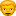 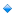 